Pressemitteilung 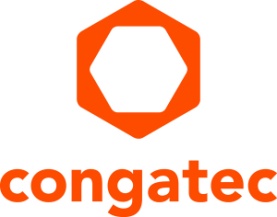 congatec und S.I.E schließen strategische Value Partnerschaft
OEM-Plattformen für regulierte Branchen der Fokus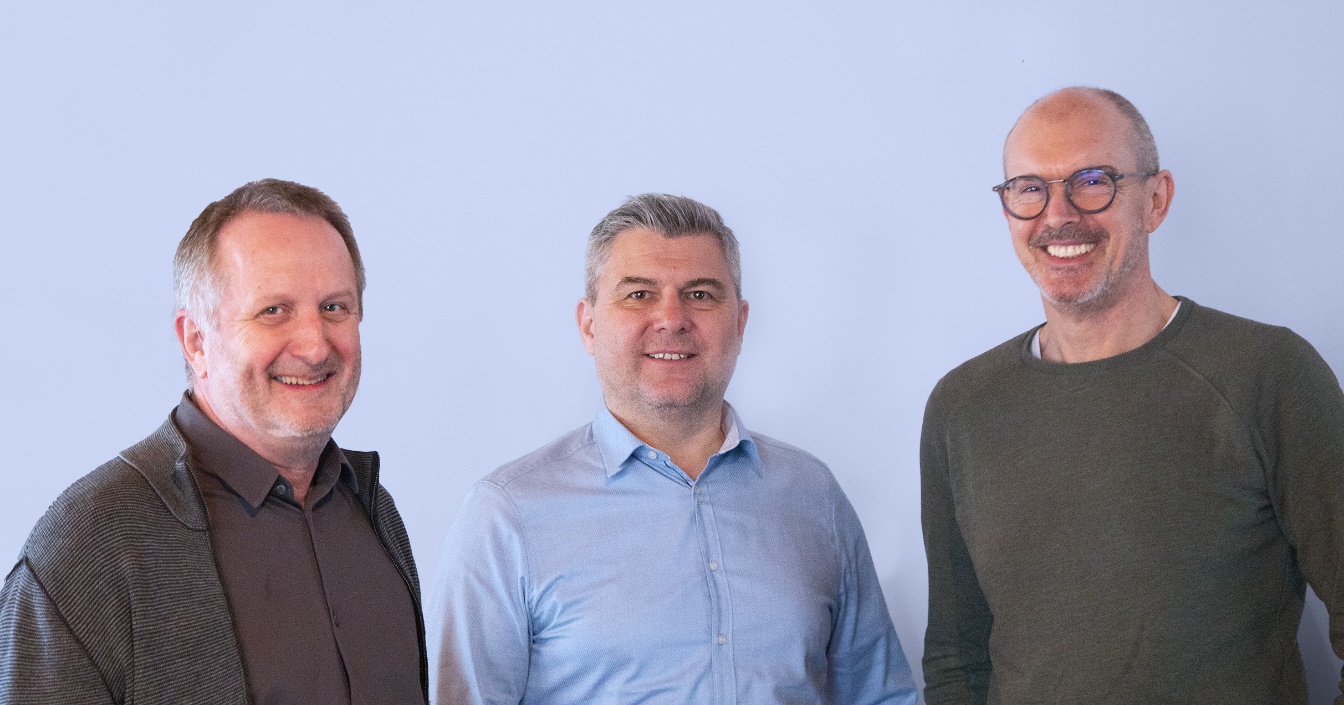 Gerhard Edi (CSO congatec), Markus Dillinger (General Manager S.I.E) und Josef Krojer (General Manager S.I.E) arbeiten nun noch enger zusammen (von links)Deggendorf, Deutschland, 9. März 2022 * * * congatec - ein führender Anbieter von Embedded- und Edge-Computing-Technologie - und die System Industrie Electronic (S.I.E) - Experte für Systemdesign und -integration, Massenproduktion und Montage von OEM-Plattformen - gaben heute ihre strategische Wertschöpfungspartnerschaft bekannt. Der Schwerpunkt liegt auf Lösungsplattformen für regulierte Branchen wie das Gesundheitswesen und die Medizintechnik, die MDR-zertifiziere Medical Computer benötigt, und auf Systemen für kritische Infrastrukturen, die eine Cybersicherheitszertifizierung von Bundesbehörden wie dem Bundesamt für Sicherheit in der Informationstechnik (BSI) erfordern. OEMs in diesen Märkten – die bereits von beiden Anbietern bedient werden – profitieren von einem Komplettservice, der die Stärken beider Partner zu einem Wertschöpfungspaket kombiniert, das die volle Systemverantwortung bietet - von der Entwicklung spezifischer Carrierboards und Gehäusen bis hin zur Massenproduktion kompletter Systeme, die alle branchenspezifischen Regularien, Zertifizierungen und Anforderungen an das Lebenszyklusmanagement erfüllen.„Wir sind der einzige führende Embedded-Computing-Anbieter weltweit, der sich auf seine Kernkompetenzen konzentriert. Um unsere OEM-Kunden, die individuell zugeschnittene Produkte auf Systemebene mit voller Systemverantwortung verlangen, besser zu bedienen, investieren wir in starke vertikale Marktpartnerschaften wie die mit S.I.E. Und da congatec und S.I.E bereits gemeinsame Kunden in regulierten Branchen wie der Medizin- und Gesundheitstechnik sowie kritischen Infrastrukturen bedienen, haben wir eine solide Basis, um unsere etablierte und prosperierende Zusammenarbeit in eine strategische Partnerschaft zu katapultieren und diesen Erfolg zu multiplizieren“, freut sich congatec Strategievorstand Gerhard Edi über die Kooperation mit S.I.E.„Betrachtet man nur das steigende Risiko von Cyberangriffen auf kritische Infrastrukturen und den Bedarf an höherer Qualität, Rückverfolgbarkeit und Dokumentation, der mit den MDR-Vorschriften einhergeht, sehen wir eine ständig wachsende Anzahl von Anwendungen, die von der strategischen Partnerschaft zwischen congatec und S.I.E profitieren können, die jede unserer starken Kernkompetenzen in Best-in-Class Qualität für unsere OEM-Kunden bündelt. Wir sehen uns als ein Unternehmen und gemeinsam bieten wir ein unvergleichliches Wertangebot mit voller Systemverantwortung - vom Rechenkern über die Zertifizierung bis hin zur Massenproduktion und dem Lebenszyklusmanagement. Dies ist besonders wertvoll, wenn Kunden in regulierten Branchen nach einer Quelle mit mitteleuropäischen Wurzeln suchen“, unterstreicht Josef Krojer, General Manager bei S.I.E System Industrie Electronic.Neben anderen OEM-Lösungsplattformen haben die beiden Partner bereits gemeinsam den BSI-zertifizierten secunet Konnektor für den Cybersecurity-Spezialisten secunet mitentwickelt. Dieser Konnektor ist nun Teil der Telematikinfrastruktur der gematik, die als Nationale Agentur für Digitale Medizin die Einführung, Pflege und Weiterentwicklung digitaler Anwendungen im Gesundheitswesen fördert und koordiniert sowie die Interoperabilität der beteiligten Komponenten sicherstellt. Der secunet Konnektor wird sowohl als Einboxkonnektor für kleinere Einrichtungen wie beispielsweise Arztpraxen oder Apotheken als auch als Rechenzentrumskonnektor für Krankenhäuser sowie große medizinische Einrichtungen und sonstige Leistungserbringer angeboten. Bis heute hat secunet bereits mehr als 83.000 Geräte installiert. Mit der Entwicklung eines MDR-zertifizierten Gateways für Medizintechnik gehen die drei Unternehmen den nächsten Schritt. Die bewährte enge Zusammenarbeit von Spezialisten macht bei derart komplexen Vorhaben den entscheidenden Unterschied.Neben kritischen Gesundheitsinfrastrukturen und medizinischen OEM-Geräten wollen die beiden Unternehmen auch weitere Märkte für Embedded und Edge Computing für kritische Infrastrukturen (KRITIS) erschließen, wie z. B. den Finanz- und Versicherungssektor, Wasser- und Energieversorger, Informationstechnologie und Telekommunikation oder auch Transport und Verkehr, die alle auf cybersichere Systeme für ihre IT-Infrastruktur angewiesen sind.* * *Über S.I.EDie S.I.E (System Industrie Electronic GmbH) ist einer der marktführenden Entwicklungs- und Fertigungsspezialisten für
Embedded Systeme und Cyber-Physische Systeme in regulativ herausfordernden Umfeldern (Medizin, Industrie, Cybersecurity). Als Full-Service-Anbieter begleitet das Unternehmen seine Kunden dabei über den gesamten Produktlebenszyklus, beginnend bei kreativen Ideations- und Beratungsprozessen, über die Entwicklung und Produktion, bis hin zu Qualitäts- und Life-Cycle-Services. Fokus und gemeinsame Ambition der S.I.E, ihrer Kunden und des gesamten Partnernetzwerks sind trotz aller digitaler DNA dabei stets nachhaltige und echte Mehrwerte für den Menschen.Über congateccongatec ist ein stark wachsendes Technologieunternehmen mit Fokus auf Embedded- und Edge-Computing-Produkte und Services. Die leistungsstarken Computermodule werden in einer Vielzahl von Systemanwendungen und Geräten in der industriellen Automatisierung, der Medizintechnik, dem Transportwesen, der Telekommunikation und vielen anderen Branchen eingesetzt. Unterstützt vom Mehrheitsaktionär DBAG Fund VIII, einem deutschen Mittelstandsfonds mit Fokus auf wachsende Industrieunternehmen, verfügt congatec über die Finanzierungs- und M&A Erfahrung, um diese expandierenden Marktchancen zu nutzen. Im Segment Computer-on-Module ist congatec globaler Marktführer mit einer exzellenten Kundenbasis von Start-ups bis zu internationalen Blue-Chip-Unternehmen. Weitere Informationen finden Sie unter www.congatec.de oder bei LinkedIn, Twitter und YouTube.Text und Foto verfügbar: https://www.congatec.com/de/congatec/pressemitteilungen/Leserkontakt:congatec GmbHChristian EderTelefon: +49-991-2700-0info@congatec.com www.congatec.comPressekontakt:SAMS NetworkMichael HennenTelefon: +49-2405-4526720info@sams-network.com www.sams-network.com